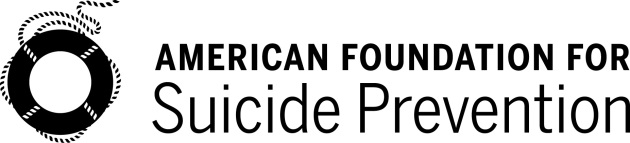 MYTH:  	People who talk about suicide don't complete suicide.FACT: 	Many people who die by suicide have given definite warnings to family and friends of their intentions.  Always take any comment about suicide seriously.MYTH: 	Suicide happens without warning.FACT: 	Most suicidal people give clues and signs regarding their suicidal intentions.MYTH: 	Suicidal people are fully intent on dying.FACT: 	Most suicidal people are undecided about living or dying, which is called “suicidal ambivalence.” A part of them wants to live; however, death seems like the only way out of their pain and suffering.MYTH: 	Men are more likely to be suicidal. FACT: 	Men are four times more likely to kill themselves than women. Women attempt suicide three times more often than men doMYTH: 	Asking a depressed person about suicide will push him/her to complete suicide.FACT: 	Studies have shown that patients with depression have these ideas and talking about them does not increase the risk of them taking their own life.MYTH:	Suicide occurs in great numbers around holidays in November and December.FACT:     Highest rates of suicide are in May or June, while the lowest rates are in December.MYTH:	Sometimes a bad event can push a person to complete suicide.FACT:	Suicide results from having a serious psychiatric disorder. A single event may just be “the last   straw.”